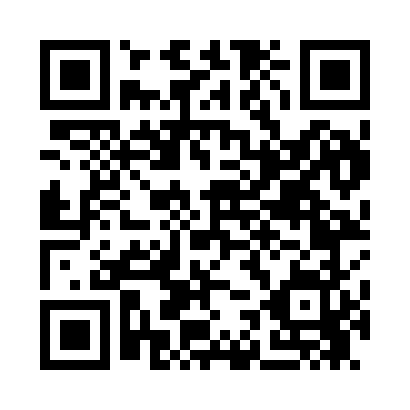 Prayer times for Diehltown, Pennsylvania, USAMon 1 Jul 2024 - Wed 31 Jul 2024High Latitude Method: Angle Based RulePrayer Calculation Method: Islamic Society of North AmericaAsar Calculation Method: ShafiPrayer times provided by https://www.salahtimes.comDateDayFajrSunriseDhuhrAsrMaghribIsha1Mon4:085:471:185:188:4910:292Tue4:085:471:185:188:4910:283Wed4:095:481:195:198:4910:284Thu4:105:491:195:198:4910:275Fri4:115:491:195:198:4910:276Sat4:125:501:195:198:4810:267Sun4:135:501:195:198:4810:268Mon4:145:511:195:198:4810:259Tue4:155:521:205:198:4710:2410Wed4:165:521:205:198:4710:2411Thu4:175:531:205:198:4610:2312Fri4:185:541:205:198:4610:2213Sat4:195:551:205:198:4510:2114Sun4:205:551:205:198:4510:2015Mon4:215:561:205:198:4410:1916Tue4:225:571:205:198:4310:1817Wed4:235:581:215:198:4310:1718Thu4:245:591:215:198:4210:1619Fri4:266:001:215:188:4110:1520Sat4:276:001:215:188:4110:1421Sun4:286:011:215:188:4010:1322Mon4:296:021:215:188:3910:1223Tue4:316:031:215:188:3810:1024Wed4:326:041:215:188:3710:0925Thu4:336:051:215:178:3610:0826Fri4:346:061:215:178:3510:0627Sat4:366:071:215:178:3410:0528Sun4:376:081:215:168:3310:0429Mon4:386:091:215:168:3210:0230Tue4:406:091:215:168:3110:0131Wed4:416:101:215:168:309:59